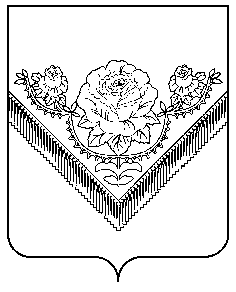 СОВЕТ ДЕПУТАТОВГОРОДСКОГО ОКРУГА ПАВЛОВСКИЙ ПОСАД МОСКОВСКОЙ ОБЛАСТИРЕШЕНИЕг. Павловский ПосадО внесении изменений в решение Совета депутатов городского округа Павловский Посад Московской области от 30.10.2018 № 262/30 «О земельном  налоге на территории   городского  округа Павловский Посад Московской области» 	В соответствии с главой 31 Налогового кодекса Российской Федерации, Федеральным законом от 06.10.2003 № 131-ФЗ «Об общих принципах организации местного самоуправления в Российской Федерации», в целях привлечения инвестиций в экономику городского округа Павловский Посад и стимулирования деятельности в области промышленности, Совет депутатов городского округа Павловский Посад Московской области	РЕШИЛ:           1. Внести в решение Совета депутатов городского округа Павловский Посад Московской области от 30.10.2018 № 262/30 «О земельном  налоге на территории   городского  округа Павловский Посад Московской области» изменения :         1) дополнить пунктом 61 следующего содержания: «61. Установить налоговую льготу в виде уменьшения исчисленной суммы земельного налога на 50 процентов собственникам земельных участков - юридическим лицам, зарегистрированным в ИФНС России  по г. Павловский Посад в качестве налогоплательщиков и реализующим инвестиционные проекты в сфере создания индустриальных (промышленных) парков, в отношении земельных участков, общей площадью не менее 80000,0 кв.м, на время строительства, капитального ремонта объектов инженерной и транспортной инфраструктуры, объектов промышленности, административных и складских зданий, строений и сооружений, а также выполнения инженерных изысканий, подготовки проектной документации для их строительства, реконструкции, капитального ремонта и иных необходимых работ по созданию индустриального (промышленного) парка, но не более, чем на три года.           Под создаваемым индустриальным парком понимается территория, информация о которой отражена на аккредитованном Минпромторгом России портале "Геоинформационная система индустриальных парков, технопарков и кластеров Российской Федерации" (www.gisip.ru)».           2. Направить данное решение Главе городского округа Павловский Посад Московской области для подписания и опубликования в средствах массовой информации и размещения на официальном сайте Администрации городского округа Павловский Посад Московской области в сети «Интернет».           3. Настоящее решение вступает в силу с момента его официального опубликования и распространяется на правоотношения, возникшие с 01.01.2019 года.25.04.2019№306/38Председатель Совета депутатов городского округа Павловский ПосадМосковской областиИсполняющий полномочияГлавы городского округа Павловский ПосадМосковской области________________ С.С. Буланов«25» апреля 2019 г.М.П.________________ О.В. Печникова«25» апреля  2019 г.М.П.